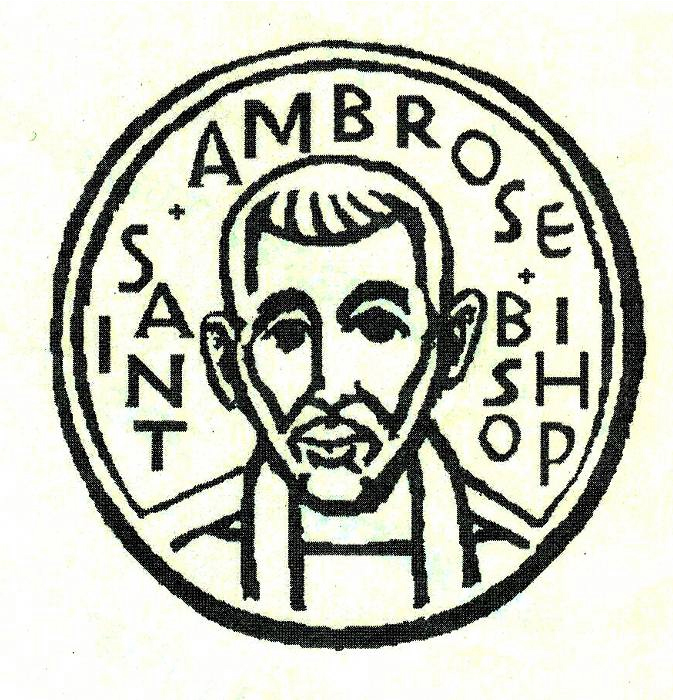 AnnouncementsUPDATE – 2020 Pledge Campaign: Caring for our Communities and God’s WorldTo date we have received 61 pledges totaling $121,067.  We have also received 34 pledges of time and talent.   We also received 17 pledges for Altar Flowers.  The 2019 pledge total was 62 pledges for $124,082.  Thanks to everyone who has turned in a pledge for 2020.Keith & Charlene Adolph	Rami and Linda Amireh		Ed and Donna Avakoff	Kay Ballantyne	Milda Beh and Honkai Chang	Bill and Charlotte BradfordMarilyn Canon	Angela Carducci		Sal and Linda CensopranoScott Chang & Judy Chen	Eunice Chee		April & Grant CherringtonNilda Chong & Kyn Dellinger	Bettie Davis		Reena Davis & Tarunpreet UbhiJeanne DeTorre-Ozeki	Elliott Dun & Teresa Murakami	Hamilton Fong 	Maureen Fromme	George & Janet Gardiner		Raphaele & Jacques GerberDon Gundry	Eugene Hetzer		Randy Jew & Katherine OzekiShelley Keefe	Joanne Kerseg		June Kudzia	Alison LeBlanc	Dulce & Michael Lord		Judy Marshall	Dorothy Matsuo	Kirk Matsuo & Brenda Joe-Matsuo	David McIntyre & Cathy Rincon   Valerie Mersh		Jim Miller & Torrie McAllister-Miller
Barbara Milligan	David & Carolyn Moriarty 		Kenneth and Karen Nagar
Wilfredo & Oliva Nagar   	Jim Neubert		Liva & Alain Neyroud
David Ota	Clara Padilla		Karin Patterson	
Don & Elizabeth Peter	Ajit Philip and Shaiji Ajit		Jimmy & Poppy Rawley
Diane Robertson	Julio & Ngoc Rodriguez		Frank & Barbara Saunders
Sandy Schowengerdt	Irene Stead 		Jon & Marilyn Stephens
Susan Sullivan	Karen Swanson 		Matt & Meltem Tanner
Daniel Tate	Phoebe Venkat		Andy Walker
Warren & Nellie Wong	Steve and Belinda YuenIf you would like to make a pledge, you still can do so.  Pledge envelopes are in the Foyer.  Thanks to everyone who participated in the 2020 Pledge campaign.THANKS to:Maureen Fromme, Choir Director, Frank Saunders, Minister of Music and members of the choir who offered the Christmas Choral Concert: Marilyn Canon, Shelley Keefe, Reena Davis, Jeanne DeTorre-Ozeki, Barbara Saunders, Valerie Mersh, April Cherrington, Susan Sullivan, Hamilton Fong, George Gardiner and David Ota.  The Altar Guild for preparing the Chapel for the services during ChristmasStudy Groups in JanuaryThe Monday Evening Study Group will meet this month on Mondays, January 13 and 27 at 7:00 p.m.  The study group will be meeting at the home of Warren and Nellie Wong, 826 Phoenix Lane, Foster City.  They are studying the upcoming Sunday lessons.
Announcements (continued)
The Tuesday Bible Study Group will be meet on Tuesdays, January 7, 14, 21 and 28 from 12:45 to 2:00 p.m. in the Foyer.  They are currently reading the Apostle Paul’s First Letter to the Corinthians.The study groups are open to any interested person.Mark Your Calendars
Second Sunday after Christmas (Proper for Day of the Epiphany transferred):  Sunday, January 5, Holy Eucharist, 8:00 a.m.; Choral Holy Eucharist, 10:00 a.m., Chapel – Celebrant and Preacher, the Rev. David OtaBible Study on 1 Corinthians:  Tuesdays, January 7, 14, 21 and 28, 12:45 p.m., FoyerFirst Sunday after the Epiphany – Baptism of our Lord Jesus Christ:  Sunday, January 12, Holy Eucharist, 8:00 a.m. and Choral Holy Eucharist, 10:00 a.m., Chapel – Celebrant and Preacher, the Rev. David Ota, Chapel; Sunday School and Nursery, 10:00 a.m., Rooms 1, 4 and 5 Bible Study on Sunday lessons:  Mondays, January 13 and 27, 7:00 p.m., Wong’s homeSchool Board Meeting: Tuesday, January 14, 7:00 p.m., Parish HallSecond Sunday after the Epiphany: Sunday, January 19, Holy Eucharist, 8:00 a.m. and Choral Holy Eucharist, 10:00 a.m, Chapel – Celebrant and Preacher, the Rev. Karen Swanson, Chapel; Sunday School and Nursery, 10:00 a.m., Rooms 1, 4 and 5Buildings and Grounds Committee Meeting: Tuesday, January 21, 6:00 p.m., Parish HallVestry Meeting: Tuesday, January 21, 7:00 p.m., Parish HallThird Sunday after the Epiphany: Sunday, January 26, Holy Eucharist, 8:00 a.m. and Choral Holy Eucharist, 10:00 a.m., Chapel – Celebrant and Preacher, the Rev. David Ota, Chapel; Sunday School and Nursery, 10:00 a.m., Rooms 1, 4 and 5Annual Meeting:  Sunday, January 26, 11:30 a.m., Chapel2020 Vestry Organizing Meeting:  Sunday, January 26, 12:15 p.m., Parish Hall2020 Vestry Dinner:  Friday, January 31, 6:30 p.m., home of April Cherrington2020 Vestry Planning Day: Saturday, February 1, 9:00 a.m., Parish HallRector on vacation: Monday, February 17 to Monday, February 24Ash Wednesday Services: February 26, 12:10 p.m. and 7:00 p.m., ChapelThe Desk of Rev. Karen Swanson
Youth to Focus on Service Inspired by senior sermons preached by Landon Matsuo and Lydia McIntyre in which they spoke about how meaningful their own service work has been, the St. Ambrose Youth are focusing on reaching out to the underserved in January. The initial choice of the youth was to volunteer at the Bayview Mission in San Francisco, a diocesan project supported by Grace Cathedral, that distributes food, clothing, and personal items to people in need.  Volunteers help with sorting donations and packing grocery bags.  The timing of this project is still being worked out, but it is hoped our youth can participate on Sunday afternoon, January 19.  Another possibility is for our youth to join other youth from Episcopal churches across the Bay Area for an overnight at Grace Cathedral on the evening of January 19 followed by participation in the Martin Luther King Jr. march for justice in San Francisco on the morning of January 20. The program for the overnight will be planned by the diocesan youth leader. Further information about each opportunity will be available soon, so that a final plan can be determined.  Youth, if possible, please save Sunday afternoon and evening, and Monday morning for our event.  Led by Brenda Matsuo and Ngoc Rodriguez, plans are also underway for St. Ambrose’s participation in the Sierra Service project this summer.  Among the preparations will be a mason jar mission sale in March, featuring bean soup and cookies.  You can help support the youth now by bringing in pint and quart size glass containers to hold the goodies. Check for a labeled box in the Narthex (foyer) of the church, and please place them there. When the youth travel to San Francisco for their service work project in January, they will be happy to drop off any gently used clothing or unused personal items like toothpaste, toothbrushes, shampoo, or razors that you would like to donate. Again, check in the Narthex (foyer) of the church for a container to receive these. Thank you for your help!   Thank You for the Pageant!
In a Christmas poem written by Christina Rosetti, the poet takes the perspective of a child present at the time of Jesus’ birth, and ponders the fine gifts given to Jesus at his birth, by the wise men and others.  Then the child quietly wonders, “What shall I give him, poor as I am?” The answer comes to her in a God-given insight “I’ll give him my heart.”  So it was at this year’s Christmas pageant and family Holy Eucharist that the youth and child actors and actresses gave us their hearts, and in the process filled ours.  The actors and actresses worked especially hard, taking the risk of speaking publicly, and memorizing lines.  Key roles were ably filled by Lily Moriarty who played Mary, Noah Rawley who played Joseph, and Oliver Moriarty who played Gabriel.  Jimmy Bradford and Emily Rodriguez quickly learned their lines as shepherds, which freed them to guide the six stable animals to the Holy Family with the assistance of Fe Balamiento. Our young stable animals included Bradley Balamiento, Cameron and Sydney Jew, Logan Kimmins, Elizabeth Rawley and Samaira Ubhi.  The Desk of Rev. Karen Swanson (continued)Our three shining angels, Sofia Kimmins, Charlotte Rawley, and Simran Ubhi, sparkled as they twirled and sang their praises to God.  Christina Rodriguez and William Bradford were their guardian angels, capably ensuring their arrivals and departures at just the right time. Michael Michael Chang added to his role as first narrator that of the oldest and wisest of the three kings, a regal group which also included Neel and Jay Ambarge. Neel and Jay, along with third narrator Rachel Ajit, played the role of the largely inhospitable innkeepers as well. New to the cast this year was “the star of the show” Elias Dahdah, who played the Star of Bethlehem. Michael Chang, Elliott Dun, and Rachael Ajit as narrators added to the proclamation of the Christmas gospel by moving the story along, and filling in the details. Youth also filled key roles in the rest of the worship service including Christina Rodriguez and William Bradford as lectors; Nathan Matsuo as litanist; and Connor Moriarty and Reuben Ajit as acolytes. It takes a village to raise a child, and also to proclaim the Christmas gospel.  Thank you to all the adults who actively participated as the support team.  Rev. Karen Swanson, pageant director; Maureen Fromme, pageant musical director and Daniel Tate, assistant director, led this team. Frank Saunders accompanied the music for the liturgy and much of the pageant with grace.  Fe Balamiento was very helpful, jumping in wherever she was most needed.  She and Grace Salum distributed the children’s costumes.  Nilda Chong and Kyn Dellinger, who attend the eight o’clock service, created crowns for the kings that lit up, and repaired and modified other costumes as needed.  Like Fe, Christina Rodriguez and William Bradford offered to help in whatever way was needed, which was a great comfort to the leadership team, given the unexpected things that so often happen. Mahalo nui loa!  Alison Le Blanc and Dulce Lord also assisted. Their help as parishioners who aren’t parents was a meaningful indication of how youth and children are beloved and cherished by this congregation.  Hungry actors and actresses must eat, which meant that the food provided for the youth and children was highly appreciated.  Those responsible for the refreshments included Elliott Dun and Teresa Murakami, Mildeh Beh and Honkai Chang, Cathy Rincon and David McIntyre, Shavangini Patil, and Carolyn Moriarty. Thank you to the village, and especially its youth and children, for the meaningful presentation of the Christmas Gospel this year.  January Outreach Report – by Steve Yuen Outreach activities culminated in December with programs that made the Holidays a little brighter for members of the community.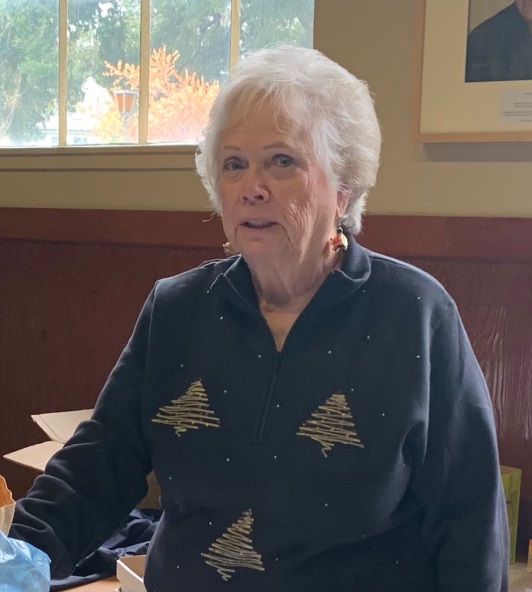 Stocking Stuffers:  Four years after she and Jerry moved to Sonora, Jill Schwab again returned to the Peninsula to lead the event that she started in 2003. Her merry band of volunteers from St. Ambrose, Santa Clara Thunderbird Club, and the Boy Scouts assembled over a thousand gift bags for elderly shut-ins and those who reside in assisted-living facilities.  Recipients were:Jill also set aside six bags for elders in Foster City; Dulce and Michael Lord delivered them to a residential care facility on Sandpiper Court.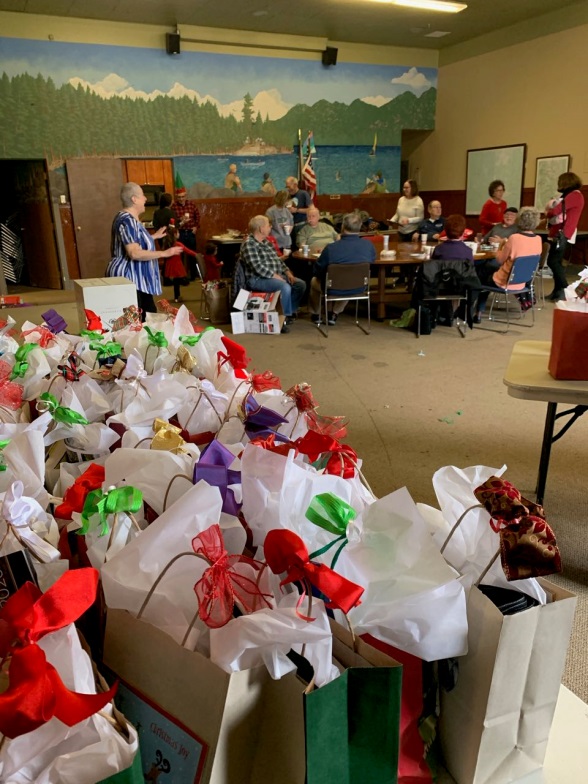 
Kudos to Jill for continuing this valuable ministry, and thank also to our volunteers and especially Jill’s husband Jerry for their support.Family Sharing: The congregation opened its hearts and wallets to three local families, two families of five and one senior mother and daughter. We collected $1,235, more than enough to ensure a brighter Christmas for the recipients.  We spent $1,054, and the excess of $181 will be donated to Episcopal Relief and Development. Thanks go to Milda, Honkai and Michael Chang, who visited with the senior couple, and to Clara Padilla, who spent days on the phone and wrapped and delivered gifts for the six children and four adults.Outreach Report (continued]Sandwiches on Sunday:  On December 29th we had an unexpected--and wonderful—turn out of volunteers on what is normally a “low” Sunday after Christmas. (Digression: the official “Low Sunday” refers to the return to normalcy on the Sunday after Easter.)  Helping to serve and clean up at the Fair Oaks Community Center were: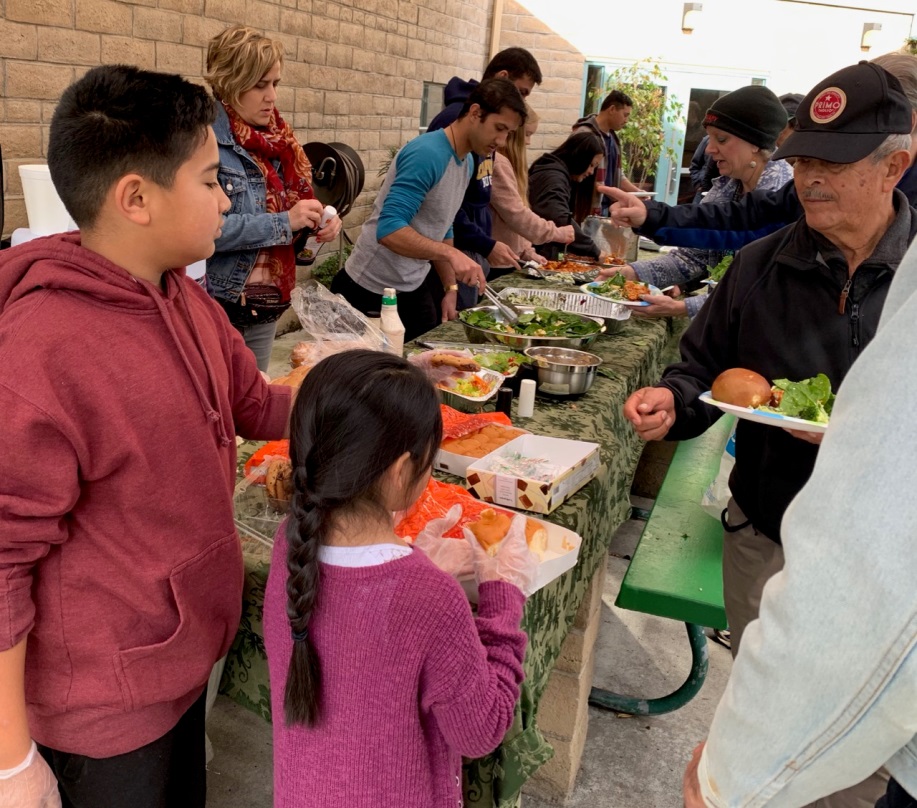 David, Susan, Brett, and Lauren YatesThe Yates’ friends: Jenny, Murtz, Abbas, and NabeilLiv and Elias DahdahMichael LordGrace, Josh, Noah, and Charlotte RawleyRob RichardsAnders Zhou and his friend EstherSteve YuenWe served lasagna, salad and bread to 70 people. We expected that nine (9) trays of lasagna would produce leftovers, but the customers came back for seconds and thirds and took the rest home in containers. In addition to the above-mentioned servers, those who prepared dishes were:Irene SteadJim NeubertValerie MershApril CherringtonThanks go to all our cooks and servers for helping with one of our most popular ministries. The next Sandwiches on Sunday is March 29, 2020.  If you have any questions or comments, please contact Rob Richards (rob.richards@tensorlabs.com). Upcoming Events:During the month of January we have no Outreach activities scheduled. May you use this “quiet” period to recover from the holidays, reflect upon your goals and plan the new year, hopefully sparing room for one or two Outreach activities on your calendar. Please contact Steve Yuen (stevebyuen@aol.com) if you have any questions..Sea Breeze School News – by Jerelyn Weber, Principal  Sea Breeze Registration School Year 2020-2021Beginning Wednesday, January 29, and continuing through Thursday, January 30, Sea Breeze School will be registering present students, their siblings, children of St. Ambrose parishioners and siblings of former students for Summer School 2020 and School Year 2020-2021.  Registrations will be accepted in order received and in priority placement for all classes.   All current students must register each year. These registrations will be dated and processed in the order in which they were received.Summer School will begin June 22.  Classes will be offered for children who will be three years old by December 2, 2020 up to children who will be eligible to attend Kindergarten in August. Sea Breeze is open five days a week between the hours of 7:30 a.m. and 6:00 p.m.  School Year 2020-21 begins in late August, and full / part time classes will be offered for three, four and five year olds for Preschool and Transitional Kindergarten. Due to some reorganization, we have been able to add an additional 24 spots for three year olds. After School Care is available for children attending Foster City School Kindergarten and/or Grades 1 through 3. For applications and additional information, please email Lisa Walker, Admissions Director at lwalker@seabreezeschool.com					Continued Blessings,
					Jerelyn Weber, PrincipalThe Editor’s Corner– by Yvonne Sidell  

All athletes practice strict self-control. They do it to win a prize that will fade away, but we do it for an eternal prize. So I run straight to the goal with purpose in every step. I am not like a boxer who misses his punches. I discipline my body like an athlete, training it to do what it should. Otherwise, I fear that after preaching to others I myself might be disqualified. –1 Corinthians 9:25-27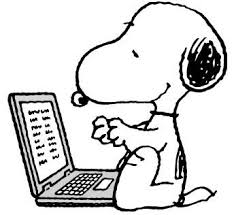 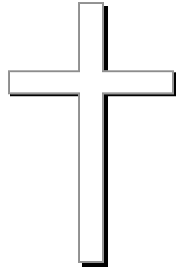 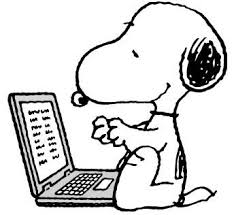 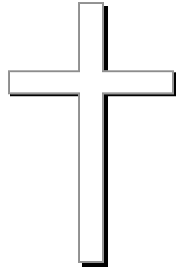 
Every year at the beginning of January, consumers are inundated with advertisements to lose weight, quit smoking, to finish school and more. Companies do what they can to cash in on the “New Year’s Resolutions” tradition. In early January, the weight machines and cardio areas of fitness clubs everywhere are filled with people who are hoping to lose their holiday season weight gain or to start getting into better shape. However, the busyness doesn’t last long. By the end of February or beginning of March, the annual fitness fads die and the crowds thin out as the unmotivated drop off. Here’s a challenge for you: don’t refer to your spiritual commitments as “New Year’s Resolutions.” Generally, people tend not to keep them. An athlete works out each day and slowly builds muscle, stamina and endurance as they train over the long haul. Paul, in his letter to the Christians in Corinth, tells them that they must discipline themselves like athletes. The Christian walk requires hard work, self-denial, and difficult preparation. You are called to be on the field, not merely a spectator. Christians are called to be disciplined in prayer, reading the Bible and worship. It is these areas that will help you live with purpose and stamina.Resolve in our new year and the decade ahead (including life) to be disciplined each day by spending time in God’s word and praying so that you can build your spiritual muscles.*Credit: HomeWord Devotionals VA Hospital Palo Alto200Meals on Wheels500VA Hospital Menlo Park200San Carlos Adult Day Care40Defenders Lodge40Fisher House    411,021